Secretaria da Agricultura, Pecuária e IrrigaçãoDepartamento de Defesa Agropecuária Divisão de Controle e Informações Sanitárias Seção de Epidemiologia e Estatística Informativo Semanal de Vigilância - Notificações 2018Semana Epidemiológica 22 Supervisões Regionais que não informaram: Ijuí; Rio Pardo. Ocorrências Atendidas pelo SVO- RS.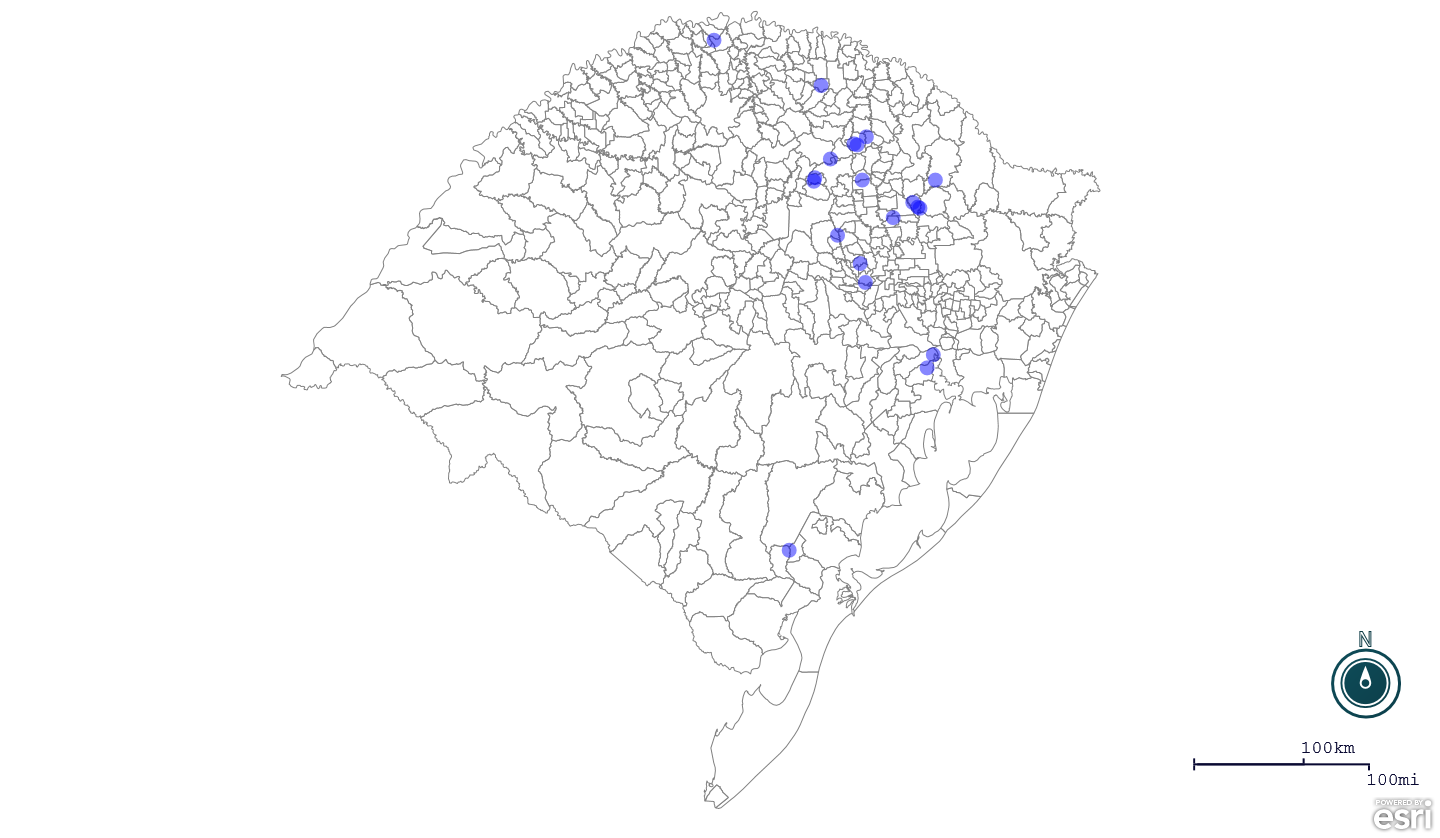 Seção de Epidemiologia e Estatística-SEE.Seção de Epidemiologia e Estatística-SEE. Seção de Epidemiologia e Estatística-SEE contatos: epidemiologia@agricultura.rs.gov.br; fone: (51) 3288-6398 ou (51) 3288-6385. Line Município Código IBGE N° do FORM IN Principal espécie afetada Diagnóstico presuntivo Data da investigação Diagnóstico conclusivo Solicitada Retificação? 17. Nome do Veterinário 1 Eldorado do Sul 4306767 0025 Equinos Anemia Infecciosa Equina 24/05/2018 Pendente - ag. confirmatório Não FRANCISCO PAULO NUNES LOPES 2 Guaíba 4309308 0010 Equinos Anemia Infecciosa Equina 25/05/2018 Pendente - ag. confirmatório Não FRANCISCO PAULO NUNES LOPES 3 Protásio Alves 4315172 0039 Galinhas Onfalite 28/05/2018 Onfalite Não ESTELA DE ALMEIDA 4 Água Santa 4300059 0057 Bovinos Brucelose 10/05/2018 Brucelose Sim EDISON PELLIZZARO 5 Arroio do Meio 4301008 0045 Equinos Anemia Infecciosa Equina 25/05/2018 Pendente - ag. confirmatório Sim VANESSA CALDERARO DALCIN 6 Fontoura Xavier 4308300 0024 Bovinos Tuberculose 28/05/2018 Tuberculose Sim LUCAS NEUMAIER ALVES 7 Nova Bréscia 4313003 0020 Galinhas Salmonela monofásica 04/12/2017 Salmonela monofásica Sim LÉO WAGON SCHMITZ VALER 8 Passo Fundo 4314100 0022 Galinhas Refugagem 30/05/2018 Refugagem Sim DAIANE CELLANT 9 Protásio Alves 4315172 0040 Bovinos Tuberculose 28/05/2018 Tuberculose Sim ESTELA DE ALMEIDA 10 Protásio Alves 4315172 0041 Bovinos Tuberculose 28/05/2018 Tuberculose Sim ESTELA DE ALMEIDA 11 Santa Cecília do Sul 4316733 0030 Galinhas Salmonella typhimurium 29/05/2018 Salmonella typhimurium Sim EDISON PELLIZZARO 12 Vila Flores 4323309 0026 Galinhas Colibacilose 24/05/2018 Colibacilose Não MELISSA BRUM RIES 13 Casca 4304903 0070 Bovinos Tuberculose 30/05/2018 Tuberculose Não THIAGO MOTTER ALBERTI 14 Fagundes Varela 4307864 0030 Galinhas Colibacilose 28/05/2018 Colibacilose Não MELISSA BRUM RIES 15 Paulo Bento 4314134 0015 Bovinos Tuberculose 11/05/2018 Tuberculose Não MICHELE TAINÁ DERKS MAROSO 16 Água Santa 4300059 0058 Galinhas Onfalite 01/06/2018 Onfalite Não EDISON PELLIZZARO 17 Ciríaco 4305504 0034 Galinhas Colibacilose 29/05/2018 Colibacilose Não ANDRESSA RODRIGUES REGINATTO 18 Frederico Westphalen 4308508 0021 Bovinos Tuberculose 25/04/2018 Tuberculose Não JAILO FERNANDO BOESING 19 Nicolau Vergueiro 4312674 0016 Galinhas Colibacilose 30/05/2018 Colibacilose Sim ISADORA MAINIERI DE OLIVEIRA CORRÊA 20 Nicolau Vergueiro 4312674 0017 Galinhas Canibalismo 30/05/2018 Canibalismo Sim ISADORA MAINIERI DE OLIVEIRA CORRÊA 21 Cerrito 4305124 0016 Bovinos Dermatofitose23/05/2018 DermatofitoseSim PAULO ROBERTO NEUTZLING GOMES 